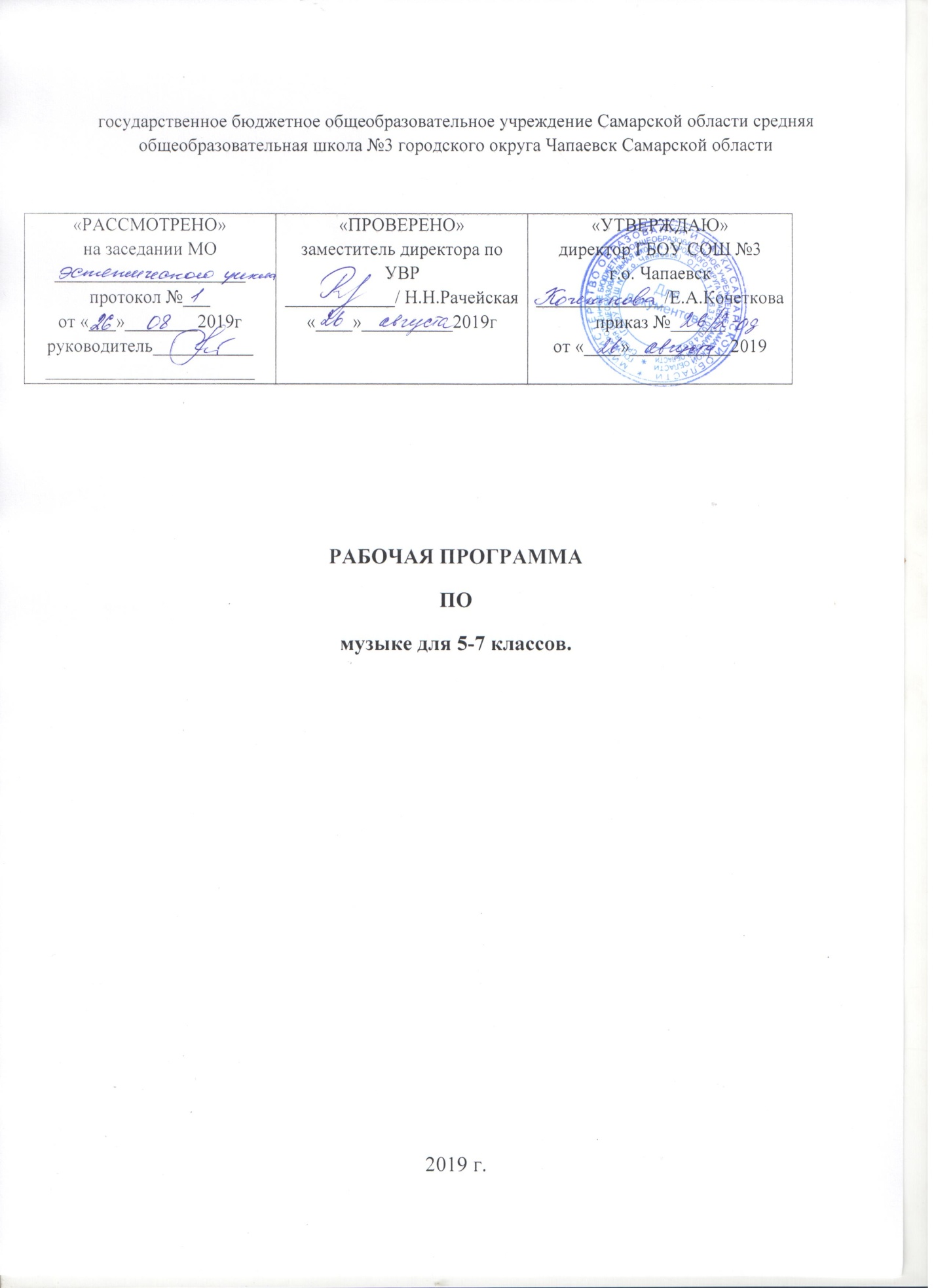 Рабочая программа по музыке 5-7 классов  составлена с использованием материалов Федерального  государственного  образовательного  стандарта основного общего образования по предмету «Музыка» для 5-7 классов и,- авторской  программы«Музыка» В.В. Алеева, Т.И. Науменко, Т.Н.  Кичак (8-е изд., стереотип. – М.: Дрофа, 2017. 90,  [6] с.), рабочей программы для общеобразовательных учреждений «Искусство. Музыка. 5-9 классы» В.В. Алеева, Т.И. Науменко, Т.Н.  Кичак (М.: Дрофа, 2017).Планируемые результаты обученияМетапредметные результаты:Метапредметные результаты включают освоенные обучающимисямежпредметные понятия и универсальные учебные действия (регулятивные,познавательные, коммуникативные).Межпредметные понятияУсловием формирования межпредметных понятий, таких, как система, факт,закономерность, феномен, анализ, синтез является овладение обучающимисяосновами читательской компетенции, приобретение навыков работы синформацией, участие в проектной деятельности. В основной школе на всех предметах будет продолжена работа по формированию и развитию основчитательской компетенции. Обучающиеся овладеют чтением как средствомосуществления своих дальнейших планов: продолжения образования исамообразования, осознанного планирования своего актуального иперспективного круга чтения, в том числе досугового, подготовки к трудовойи социальной деятельности. У выпускников будет сформирована потребностьв систематическом чтении как средстве познания мира и себя в этом мире,гармонизации отношений человека и общества, создании образа «потребногобудущего».При изучении учебных предметов обучающиеся усовершенствуютприобретенные на первом уровне навыки работы с информацией и пополнятих. Они смогут работать с текстами, преобразовывать и интерпретироватьсодержащуюся в них информацию, в том числе:• систематизировать, сопоставлять, анализировать, обобщать иинтерпретировать информацию, содержащуюся в готовых информационныхобъектах;• выделять главную и избыточную информацию, выполнять смысловоесвертывание выделенных фактов, мыслей; представлять информацию всжатой словесной форме (в виде плана или тезисов) и в наглядносимволической форме (в виде таблиц, графических схем и диаграмм, картпонятий — концептуальных диаграмм, опорных конспектов);• заполнять и дополнять таблицы, схемы, диаграммы, тексты.В ходе изучения всех учебных предметов обучающиеся приобретутопыт проектной деятельности как особой формы учебной работы,способствующей воспитанию самостоятельности, инициативности,ответственности, повышению мотивации и эффективности учебнойдеятельности; в ходе реализации исходного замысла на практическом уровнеовладеют умением выбирать адекватные стоящей задаче средства, приниматьрешения, в том числе и в ситуациях неопределенности. Они получатвозможность развить способность к разработке нескольких вариантов19решений, к поиску нестандартных решений, поиску и осуществлениюнаиболее приемлемого решения.Перечень ключевых межпредметных понятий определяется в ходеразработки основной образовательной программы основного общегообразования образовательной организации в зависимости от материальнотехнического оснащения, кадрового потенциала, используемых методовработы и образовательных технологий.В соответствии ФГОС ООО выделяются три группы универсальныхучебных действий: регулятивные, познавательные, коммуникативные.Регулятивные УУД1. Умение самостоятельно определять цели обучения, ставить иформулировать новые задачи в учебе и познавательной деятельности,развивать мотивы и интересы своей познавательной деятельности.Обучающийся сможет:• анализировать существующие и планировать будущиеобразовательные результаты;• идентифицировать собственные проблемы и определять главнуюпроблему;• выдвигать версии решения проблемы, формулировать гипотезы,предвосхищать конечный результат;• ставить цель деятельности на основе определенной проблемы исуществующих возможностей;• формулировать учебные задачи как шаги достижения поставленнойцели деятельности;• обосновывать целевые ориентиры и приоритеты ссылками наценности, указывая и обосновывая логическую последовательность шагов.2. Умение самостоятельно планировать пути достижения целей, в томчисле альтернативные, осознанно выбирать наиболее эффективные способырешения учебных и познавательных задач. Обучающийся сможет:• определять необходимые действие(я) в соответствии с учебной и20познавательной задачей и составлять алгоритм их выполнения;• обосновывать и осуществлять выбор наиболее эффективных способоврешения учебных и познавательных задач;• определять/находить, в том числе из предложенных вариантов,условия для выполнения учебной и познавательной задачи;• выстраивать жизненные планы на краткосрочное будущее (заявлятьцелевые ориентиры, ставить адекватные им задачи и предлагать действия,указывая и обосновывая логическую последовательность шагов);• выбирать из предложенных вариантов и самостоятельно искатьсредства/ресурсы для решения задачи/достижения цели;• составлять план решения проблемы (выполнения проекта, проведенияисследования);• определять потенциальные затруднения при решении учебной ипознавательной задачи и находить средства для их устранения;• описывать свой опыт, оформляя его для передачи другим людям ввиде технологии решения практических задач определенного класса;• планировать и корректировать свою индивидуальнуюобразовательную траекторию.3. Умение соотносить свои действия с планируемыми результатами,осуществлять контроль своей деятельности в процессе достижения результата,определять способы действий в рамках предложенных условий и требований,корректировать свои действия в соответствии с изменяющейся ситуацией.Обучающийся сможет:• определять совместно с педагогом и сверстниками критериипланируемых результатов и критерии оценки своей учебной деятельности;• систематизировать (в том числе выбирать приоритетные) критериипланируемых результатов и оценки своей деятельности;• отбирать инструменты для оценивания своей деятельности,осуществлять самоконтроль своей деятельности в рамках предложенных21условий и требований;• оценивать свою деятельность, аргументируя причины достижения илиотсутствия планируемого результата;• находить достаточные средства для выполнения учебных действий визменяющейся ситуации и/или при отсутствии планируемого результата;• работая по своему плану, вносить коррективы в текущуюдеятельность на основе анализа изменений ситуации для получениязапланированных характеристик продукта/результата;• устанавливать связь между полученными характеристиками продуктаи характеристиками процесса деятельности и по завершении деятельностипредлагать изменение характеристик процесса для получения улучшенныххарактеристик продукта;• сверять свои действия с целью и, при необходимости, исправлятьошибки самостоятельно.4. Умение оценивать правильность выполнения учебной задачи,собственные возможности ее решения. Обучающийся сможет:• определять критерии правильности (корректности) выполненияучебной задачи;• анализировать и обосновывать применение соответствующегоинструментария для выполнения учебной задачи;• свободно пользоваться выработанными критериями оценки исамооценки, исходя из цели и имеющихся средств, различая результат испособы действий;• оценивать продукт своей деятельности по заданным и/илисамостоятельно определенным критериям в соответствии с цельюдеятельности;• обосновывать достижимость цели выбранным способом на основеоценки своих внутренних ресурсов и доступных внешних ресурсов;• фиксировать и анализировать динамику собственных22образовательных результатов.5. Владение основами самоконтроля, самооценки, принятия решений иосуществления осознанного выбора в учебной и познавательной.Обучающийся сможет:• наблюдать и анализировать собственную учебную и познавательнуюдеятельность и деятельность других обучающихся в процессевзаимопроверки;• соотносить реальные и планируемые результаты индивидуальнойобразовательной деятельности и делать выводы;• принимать решение в учебной ситуации и нести за негоответственность;• самостоятельно определять причины своего успеха или неуспеха инаходить способы выхода из ситуации неуспеха;• ретроспективно определять, какие действия по решению учебнойзадачи или параметры этих действий привели к получению имеющегосяпродукта учебной деятельности;• демонстрировать приемы регуляции психофизиологических/эмоциональных состояний для достижения эффекта успокоения (устраненияэмоциональной напряженности), эффекта восстановления (ослабленияпроявлений утомления), эффекта активизации (повышенияпсихофизиологической реактивности).Познавательные УУД6. Умение определять понятия, создавать обобщения, устанавливатьаналогии, классифицировать, самостоятельно выбирать основания и критериидля классификации, устанавливать причинно-следственные связи, строитьлогическое рассуждение, умозаключение (индуктивное, дедуктивное, поаналогии) и делать выводы. Обучающийся сможет:• подбирать слова, соподчиненные ключевому слову, определяющиеего признаки и свойства;• выстраивать логическую цепочку, состоящую из ключевого слова и23соподчиненных ему слов;• выделять общий признак двух или нескольких предметов или явленийи объяснять их сходство;• объединять предметы и явления в группы по определеннымпризнакам, сравнивать, классифицировать и обобщать факты и явления;• выделять явление из общего ряда других явлений;• определять обстоятельства, которые предшествовали возникновениюсвязи между явлениями, из этих обстоятельств выделять определяющие,способные быть причиной данного явления, выявлять причины и следствияявлений;• строить рассуждение от общих закономерностей к частным явлениями от частных явлений к общим закономерностям;• строить рассуждение на основе сравнения предметов и явлений,выделяя при этом общие признаки;• излагать полученную информацию, интерпретируя ее в контекстерешаемой задачи;• самостоятельно указывать на информацию, нуждающуюся в проверке,предлагать и применять способ проверки достоверности информации;• вербализовать эмоциональное впечатление, оказанное на негоисточником;• объяснять явления, процессы, связи и отношения, выявляемые в ходепознавательной и исследовательской деятельности (приводить объяснение сизменением формы представления; объяснять, детализируя или обобщая;объяснять с заданной точки зрения);• выявлять и называть причины события, явления, в том числевозможные / наиболее вероятные причины, возможные последствия заданнойпричины, самостоятельно осуществляя причинно-следственный анализ;• делать вывод на основе критического анализа разных точек зрения,подтверждать вывод собственной аргументацией или самостоятельно24полученными данными.7. Умение создавать, применять и преобразовывать знаки и символы,модели и схемы для решения учебных и познавательных задач. Обучающийсясможет:• обозначать символом и знаком предмет и/или явление;• определять логические связи между предметами и/или явлениями,обозначать данные логические связи с помощью знаков в схеме;• создавать абстрактный или реальный образ предмета и/или явления;• строить модель/схему на основе условий задачи и/или способа еерешения;• создавать вербальные, вещественные и информационные модели свыделением существенных характеристик объекта для определения способарешения задачи в соответствии с ситуацией;• преобразовывать модели с целью выявления общих законов,определяющих данную предметную область;• переводить сложную по составу (многоаспектную) информацию изграфического или формализованного (символьного) представления втекстовое, и наоборот;• строить схему, алгоритм действия, исправлять или восстанавливатьнеизвестный ранее алгоритм на основе имеющегося знания об объекте, ккоторому применяется алгоритм;• строить доказательство: прямое, косвенное, от противного;• анализировать/рефлексировать опыт разработки и реализацииучебного проекта, исследования (теоретического, эмпирического) на основепредложенной проблемной ситуации, поставленной цели и/или заданныхкритериев оценки продукта/результата.8. Смысловое чтение. Обучающийся сможет:• находить в тексте требуемую информацию (в соответствии с целямисвоей деятельности);• ориентироваться в содержании текста, понимать целостный смыслтекста, структурировать текст;• устанавливать взаимосвязь описанных в тексте событий, явлений,процессов;• резюмировать главную идею текста;• преобразовывать текст, «переводя» его в другую модальность,интерпретировать текст (художественный и нехудожественный – учебный,научно-популярный, информационный, текст non-fiction);• критически оценивать содержание и форму текста.Коммуникативные УУД9. Умение организовывать учебное сотрудничество и совместнуюдеятельность с учителем и сверстниками; работать индивидуально и в группе:находить общее решение и разрешать конфликты на основе согласованияпозиций и учета интересов; формулировать, аргументировать и отстаиватьсвое мнение. Обучающийся сможет:− определять возможные роли в совместной деятельности;− играть определенную роль в совместной деятельности;− принимать позицию собеседника, понимая позицию другого,различать в его речи: мнение (точку зрения), доказательство (аргументы),факты; гипотезы, аксиомы, теории;− определять свои действия и действия партнера, которыеспособствовали или препятствовали продуктивной коммуникации;− строить позитивные отношения в процессе учебной и познавательнойдеятельности;− корректно и аргументированно отстаивать свою точку зрения, вдискуссии уметь выдвигать контраргументы, перефразировать свою мысль(владение механизмом эквивалентных замен);− критически относиться к собственному мнению, с достоинствомпризнавать ошибочность своего мнения (если оно таково) и корректироватьего;− предлагать альтернативное решение в конфликтной ситуации;− выделять общую точку зрения в дискуссии;− договариваться о правилах и вопросах для обсуждения в соответствиис поставленной перед группой задачей;− организовывать учебное взаимодействие в группе (определять общиецели, распределять роли, договариваться друг с другом и т. д.);− устранять в рамках диалога разрывы в коммуникации, обусловленныенепониманием/неприятием со стороны собеседника задачи, формы илисодержания диалога.12. Умение осознанно использовать речевые средства в соответствии сзадачей коммуникации для выражения своих чувств, мыслей и потребностейдля планирования и регуляции своей деятельности; владение устной иписьменной речью, монологической контекстной речью. Обучающийсясможет:• определять задачу коммуникации и в соответствии с ней отбиратьречевые средства;• отбирать и использовать речевые средства в процессе коммуникации сдругими людьми (диалог в паре, в малой группе и т. д.);• представлять в устной или письменной форме развернутый плансобственной деятельности;• соблюдать нормы публичной речи, регламент в монологе и дискуссиив соответствии с коммуникативной задачей;• высказывать и обосновывать мнение (суждение) и запрашиватьмнение партнера в рамках диалога;• принимать решение в ходе диалога и согласовывать его ссобеседником;• создавать письменные «клишированные» и оригинальные тексты сиспользованием необходимых речевых средств;• использовать вербальные средства (средства логической связи) длявыделения смысловых блоков своего выступления;• использовать невербальные средства или наглядные материалы,подготовленные/отобранные под руководством учителя;• делать оценочный вывод о достижении цели коммуникациинепосредственно после завершения коммуникативного контакта и28обосновывать его.13. Формирование и развитие компетентности в областииспользования информационно-коммуникационных технологий (далее –ИКТ). Обучающийся сможет:• целенаправленно искать и использовать информационные ресурсы,необходимые для решения учебных и практических задач с помощью средствИКТ;• выбирать, строить и использовать адекватную информационнуюмодель для передачи своих мыслей средствами естественных и формальныхязыков в соответствии с условиями коммуникации;• выделять информационный аспект задачи, оперировать данными,использовать модель решения задачи;• использовать компьютерные технологии (включая выбор адекватныхзадаче инструментальных программно-аппаратных средств и сервисов) длярешения информационных и коммуникационных учебных задач, в том числе:вычисление, написание писем, сочинений, докладов, рефератов, созданиепрезентаций и др.;• использовать информацию с учетом этических и правовых норм;• создавать информационные ресурсы разного типа и для разныхаудиторий, соблюдать информационную гигиену и правила информационнойбезопасности.Личностные результаты:1. Российская гражданская идентичность (патриотизм, уважение кОтечеству, к прошлому и настоящему многонационального народа России,чувство ответственности и долга перед Родиной, идентификация себя вкачестве гражданина России, субъективная значимость использованиярусского языка и языков народов России, осознание и ощущение личностнойсопричастности судьбе российского народа). Осознание этническойпринадлежности, знание истории, языка, культуры своего народа, своего края,основ культурного наследия народов России и человечества (идентичностьчеловека с российской многонациональной культурой, сопричастностьистории народов и государств, находившихся на территории современнойРоссии); интериоризация гуманистических, демократических и традиционныхценностей многонационального российского общества. Осознанное,уважительное и доброжелательное отношение к истории, культуре, религии,традициям, языкам, ценностям народов России и народов мира.2. Готовность и способность обучающихся к саморазвитию исамообразованию на основе мотивации к обучению и познанию; готовность испособность осознанному выбору и построению дальнейшей индивидуальнойтраектории образования на базе ориентировки в мире профессий ипрофессиональных предпочтений, с учетом устойчивых познавательныхинтересов.3. Развитое моральное сознание и компетентность в решении моральныхпроблем на основе личностного выбора, формирование нравственных чувств инравственного поведения, осознанного и ответственного отношения ксобственным поступкам (способность к нравственномусамосовершенствованию; веротерпимость, уважительное отношение крелигиозным чувствам, взглядам людей или их отсутствию; знание основныхнорм морали, нравственных, духовных идеалов, хранимых в культурныхтрадициях народов России, готовность на их основе к сознательномусамоограничению в поступках, поведении, расточительном потребительстве;сформированность представлений об основах светской этики, культурытрадиционных религий, их роли в развитии культуры и истории России ичеловечества, в становлении гражданского общества и российскойгосударственности; понимание значения нравственности, веры и религии вжизни человека, семьи и общества). Сформированность ответственногоотношения к учению; уважительного отношения к труду, наличие опытаучастия в социально значимом труде. Осознание значения семьи в жизничеловека и общества, принятие ценности семейной жизни, уважительное изаботливое отношение к членам своей семьи.4. Сформированность целостного мировоззрения, соответствующегосовременному уровню развития науки и общественной практики,учитывающего социальное, культурное, языковое, духовное многообразиесовременного мира.5. Осознанное, уважительное и доброжелательное отношение к другомучеловеку, его мнению, мировоззрению, культуре, языку, вере, гражданскойпозиции. Готовность и способность вести диалог с другими людьми идостигать в нем взаимопонимания (идентификация себя как полноправногосубъекта общения, готовность к конструированию образа партнера подиалогу, готовность к конструированию образа допустимых способов диалога,готовность к конструированию процесса диалога как конвенционированияинтересов, процедур, готовность и способность к ведению переговоров). Освоенность социальных норм, правил поведения, ролей и форм социальнойжизни в группах и сообществах. Участие в школьном самоуправлении иобщественной жизни в пределах возрастных компетенций с учетомрегиональных, этнокультурных, социальных и экономических особенностей(формирование готовности к участию в процессе упорядочения социальныхсвязей и отношений, в которые включены и которые формируют самиучащиеся; включенность в непосредственное гражданское участие, готовностьучаствовать в жизнедеятельности подросткового общественного объединения,продуктивно взаимодействующего с социальной средой и социальнымиинститутами; идентификация себя в качестве субъекта социальныхпреобразований, освоение компетентностей в сфере организаторскойдеятельности; интериоризация ценностей созидательного отношения кокружающей действительности, ценностей социального творчества, ценностипродуктивной организации совместной деятельности, самореализации вгруппе и организации, ценности «другого» как равноправного партнера,формирование компетенций анализа, проектирования, организациидеятельности, рефлексии изменений, способов взаимовыгодногосотрудничества, способов реализации собственного лидерского потенциала).7. Сформированность ценности здорового и безопасного образа жизни;интериоризация правил индивидуального и коллективного безопасногоповедения в чрезвычайных ситуациях, угрожающих жизни и здоровью людей,правил поведения на транспорте и на дорогах.8. Развитость эстетического сознания через освоение художественногонаследия народов России и мира, творческой деятельности эстетическогохарактера (способность понимать художественные произведения, отражающиеразные этнокультурные традиции; сформированность основ художественнойкультуры обучающихся как части их общей духовной культуры, как особогоспособа познания жизни и средства организации общения; эстетическое,эмоционально-ценностное видение окружающего мира; способность кэмоционально-ценностному освоению мира, самовыражению и ориентации вхудожественном и нравственном пространстве культуры; уважение к историикультуры своего Отечества, выраженной в том числе в понимании красотычеловека; потребность в общении с художественными произведениями,сформированность активного отношения к традициям художественнойкультуры как смысловой, эстетической и личностно-значимой ценности).Предметные результатыВыпускник научится:• понимать значение интонации в музыке как носителя образногосмысла;• анализировать средства музыкальной выразительности: мелодию,ритм, темп, динамику, лад;• определять характер музыкальных образов (лирических,драматических, героических, романтических, эпических);• выявлять общее и особенное при сравнении музыкальныхпроизведений на основе полученных знаний об интонационной природемузыки;• понимать жизненно-образное содержание музыкальных произведенийразных жанров;• различать и характеризовать приемы взаимодействия и развитияобразов музыкальных произведений;• различать многообразие музыкальных образов и способов ихразвития;• производить интонационно-образный анализ музыкальногопроизведения;• понимать основной принцип построения и развития музыки;• анализировать взаимосвязь жизненного содержания музыки имузыкальных образов;• размышлять о знакомом музыкальном произведении, высказываясуждения об основной идее, средствах ее воплощения, интонационныхособенностях, жанре, исполнителях;• понимать значение устного народного музыкального творчества вразвитии общей культуры народа;• определять основные жанры русской народной музыки: былины,лирические песни, частушки, разновидности обрядовых песен;• понимать специфику перевоплощения народной музыки впроизведениях композиторов;• понимать взаимосвязь профессиональной композиторской музыки инародного музыкального творчества;• распознавать художественные направления, стили и жанрыклассической и современной музыки, особенности их музыкального языка имузыкальной драматургии;• определять основные признаки исторических эпох, стилевыхнаправлений в русской музыке, понимать стилевые черты русскойклассической музыкальной школы;• определять основные признаки исторических эпох, стилевыхнаправлений и национальных школ в западноевропейской музыке;• узнавать характерные черты и образцы творчества крупнейшихрусских и зарубежных композиторов;• выявлять общее и особенное при сравнении музыкальныхпроизведений на основе полученных знаний о стилевых направлениях;• различать жанры вокальной, инструментальной, вокальноинструментальной, камерно-инструментальной, симфонической музыки;• называть основные жанры светской музыки малой (баллада,баркарола, ноктюрн, романс, этюд и т.п.) и крупной формы (соната, симфония,кантата, концерт и т.п.);• узнавать формы построения музыки (двухчастную, трехчастную,вариации, рондо);• определять тембры музыкальных инструментов;• называть и определять звучание музыкальных инструментов:духовых, струнных, ударных, современных электронных;• определять виды оркестров: симфонического, духового, камерного,оркестра народных инструментов, эстрадно-джазового оркестра;• владеть музыкальными терминами в пределах изучаемой темы;• узнавать на слух изученные произведения русской и зарубежнойклассики, образцы народного музыкального творчества, произведениясовременных композиторов;• определять характерные особенности музыкального языка;• эмоционально-образно воспринимать и характеризовать музыкальныепроизведения;• анализировать произведения выдающихся композиторов прошлого исовременности;• анализировать единство жизненного содержания и художественнойформы в различных музыкальных образах;• творчески интерпретировать содержание музыкальных произведений;• выявлять особенности интерпретации одной и той же художественнойидеи, сюжета в творчестве различных композиторов;• анализировать различные трактовки одного и того же произведения,аргументируя исполнительскую интерпретацию замысла композитора;• различать интерпретацию классической музыки в современныхобработках;• определять характерные признаки современной популярной музыки;• называть стили рок-музыки и ее отдельных направлений: рок-оперы,рок-н-ролла и др.;• анализировать творчество исполнителей авторской песни;• выявлять особенности взаимодействия музыки с другими видамиискусства;• находить жанровые параллели между музыкой и другими видамиискусств;• сравнивать интонации музыкального, живописного и литературногопроизведений;• понимать взаимодействие музыки, изобразительного искусства илитературы на основе осознания специфики языка каждого из них;• находить ассоциативные связи между художественными образамимузыки, изобразительного искусства и литературы;• понимать значимость музыки в творчестве писателей и поэтов;• называть и определять на слух мужские (тенор, баритон, бас) иженские (сопрано, меццо-сопрано, контральто) певческие голоса;• определять разновидности хоровых коллективов по стилю (манере)исполнения: народные, академические;• владеть навыками вокально-хоровогомузицирования;• применять навыки вокально-хоровой работы при пении смузыкальным сопровождением и без сопровождения (a cappella);• творчески интерпретировать содержание музыкального произведенияв пении;• участвовать в коллективной исполнительской деятельности,используя различные формы индивидуального и группового музицирования;• размышлять о знакомом музыкальном произведении, высказыватьсуждения об основной идее, о средствах и формах ее воплощения;• передавать свои музыкальные впечатления в устной или письменнойформе;• проявлять творческую инициативу, участвуя в музыкальноэстетической деятельности;• понимать специфику музыки как вида искусства и ее значение вжизни человека и общества;• эмоционально проживать исторические события и судьбы защитниковОтечества, воплощаемые в музыкальных произведениях;• приводить примеры выдающихся (в том числе современных)отечественных и зарубежных музыкальных исполнителей и исполнительскихколлективов;• применять современные информационно-коммуникационныетехнологии для записи и воспроизведения музыки;• обосновывать собственные предпочтения, касающиеся музыкальныхпроизведений различных стилей и жанров;• использовать знания о музыке и музыкантах, полученные на занятиях,при составлении домашней фонотеки, видеотеки;использовать приобретенные знания и умения в практической деятельности иповседневной жизни (в том числе в творческой и сценической).Выпускник получит возможность научиться:• понимать истоки и интонационное своеобразие, характерные чертыи признаки, традиций, обрядов музыкального фольклора разных стран мира;• понимать особенности языка западноевропейской музыки на примеремадригала, мотета, кантаты, прелюдии, фуги, мессы, реквиема;• понимать особенности языка отечественной духовной и светскоймузыкальной культуры на примере канта, литургии, хорового концерта;• определять специфику духовной музыки в эпоху Средневековья;• распознавать мелодику знаменного распева – основы древнерусскойцерковной музыки;• различать формы построения музыки (сонатно-симфонический цикл,сюита), понимать их возможности в воплощении и развитии музыкальныхобразов;• выделять признаки для установления стилевых связей в процессеизучения музыкального искусства;• различать и передавать в художественно-творческой деятельностихарактер, эмоциональное состояние и свое отношение к природе, человеку,обществу;• исполнять свою партию в хоре в простейших двухголосныхпроизведениях, в том числе с ориентацией на нотную запись;• активно использовать язык музыки для освоения содержанияразличных учебных предметов (литературы, русского языка, окружающегомира, математики и др.)Содержание предмета5 класс (34 часа)Тема года: «МУЗЫКАИ ДРУГИЕ ВИДЫ ИСКУССТВА»Музыка рассказывает обо всем.
Древний союз
Истоки.
Искусство открывает мир.
Искусства различны, тема едина.
Часть первая. МУЗЫКА И ЛИТЕРАТУРА
Слово и музыка
Два великих начала искусства.
«Стань музыкою, слово!»
Музыка «дружит» не только с поэзией.
Песня
Песня — верный спутник человека.
Мир русской песни.
Песни народов мира.
Романс
Романса трепетные звуки.
Мир человеческих чувств.
Хоровая музыка
Народная хоровая музыка. Хоровая музыка
в храме.
Что может изображать хоровая музыка.
Опера
Самый значительный жанр вокальной музыки.
Из чего состоит опера.

Балет
Единство музыки и танца.
«Русские сезоны» в Париже.
Музыка звучит в литературе
Музыкальность слова.
Музыкальные сюжеты в литературе.
Часть вторая. МУЗЫКА
И ИЗОБРАЗИТЕЛЬНОЕ ИСКУССТВО
Образы живописи в музыке
Живописность искусства.
«Музыка — сестра живописи».
Музыкальный портрет
Может ли музыка выразить характер человека?
Пейзаж в музыке
Образы природы в творчестве музыкантов.
«Музыкальные краски» в произведениях композиторов-импрессионистов.
«Музыкальная живопись» сказок и былин
Волшебная красочность музыкальных сказок.
Сказочные герои в музыке.
Тема богатырей в музыке.Музыка в произведениях изобразительногоискусстваЧто такое музыкальность в живописи.
«Хорошая живопись — это музыка, это мелодия».
Подводим итоги.
6 КЛАСС (34ч)
Тема года: «В ЧЕМ СИЛА МУЗЫКИ»
«Музыка души».
«ТЫСЯЧА МИРОВ» МУЗЫКИ
Наш вечный спутник.
Искусство и фантазия.
Искусство — память человечества.
В чем сила музыки.
Волшебная сила музыки.
Музыка объединяет людей.
КАК СОЗДАЕТСЯ
МУЗЫКАЛЬНОЕ ПРОИЗВЕДЕНИЕ
Единство музыкального произведения.
Ритм
«Вначале был ритм».
О чем рассказывает музыкальный ритм.
Диалог метра и ритма.
От адажио к престо.
Мелодия
«Мелодия — душа музыки».
«Мелодией одной звучат печаль и радость».
Мелодия «угадывает» нас самих.
Гармония
Что такое гармония в музыке.
Два начала гармонии.
Как могут проявляться выразительные возможности гармонии.
Красочность музыкальной гармонии.
Полифония
Мир образов полифонической музыки.
Философия фуги.
Фактура
Какой бывает музыкальная фактура.
Пространство фактуры.
Тембры
Тембры — музыкальные краски.
Соло и тутти.
Динамика
Громкость и тишина в музыке.
Тонкая палитра оттенков.
ЧУДЕСНАЯ ТАЙНА МУЗЫКИ
По законам красоты.Подводим итоги (обсуждение с учителем).
7 КЛАСС (34 ч)
Тема года: «СОДЕРЖАНИЕ
И ФОРМА В МУЗЫКЕ»
О единстве содержания и формы в художественном произведении.
Часть первая. СОДЕРЖАНИЕ В МУЗЫКЕ
Музыку трудно объяснить словами.
В чем состоит сущность музыкального содержания.
Каким бывает музыкальное содержание
Музыка, которую можно объяснить словами.
Ноябрьский образ в пьесе П. Чайковского.
Восточная тема у Н. Римского-Корсакова:
«Шехеразада».
Когда музыка не нуждается в словах.
Музыкальный образ
Лирические образы в музыке.
Драматические образы в музыке.
Эпические образы в музыке.
О чем «рассказывает» музыкальный жанр
«Память жанра».
Такие разные песни, танцы, марши.
Часть вторая. ФОРМА В МУЗЫКЕ
«Сюжеты» и «герои» музыкального произведения.
Что такое музыкальная форма
«Художественная форма — это ставшее зримым
содержание».
Виды музыкальных форм
Почему музыкальные формы бывают большими
и малыми.
Музыкальный шедевр в шестнадцати тактах.
О роли повторов в музыкальной форме.
Два напева в романсе М. Глинки «Венецианская
ночь»: двухчастная форма.
«Ночная серенада» Пушкина—Глинки: трехчастная форма.
Многомерность образа: форма рондо.
Образ Великой Отечественной войны в «Ленинградской» симфонии Д. Шостаковича: вариации.
Музыкальная драматургия
О связи музыкальной формы и музыкальной драматургии.
Музыкальный порыв.
Развитие образов и персонажей в оперной драматургии.
Диалог искусств: «Слово о полку Игореве» и опера «Князь Игорь».
Развитие музыкальных тем в симфонической драматургии.
Формула красоты.Тематическое  планирование5 класс6 класс7 классНаименование предметаМузыкаУровень, класс Основное общее образование, 5-7Основное общее образование, 5-7Количество часов по учебному плану5 класс6 класс7 класс-в неделю111- в год343434Программа - Примерная программа  основного общего образования по предмету музыкадля 5-7 классов и авторской  программы «Музыка» В.В. Алеева, Т.И. Науменко, Т.Н.  Кичак (8-е изд., стереотип. – М.: Дрофа, 2019. 90,  [6] с.), рабочей программы для общеобразовательных учреждений «Искусство. Музыка. 5-9 классы» В.В. Алеева, Т.И. Науменко, Т.Н.  Кичак (М.: Дрофа, 2019).- Примерная программа  основного общего образования по предмету музыкадля 5-7 классов и авторской  программы «Музыка» В.В. Алеева, Т.И. Науменко, Т.Н.  Кичак (8-е изд., стереотип. – М.: Дрофа, 2019. 90,  [6] с.), рабочей программы для общеобразовательных учреждений «Искусство. Музыка. 5-9 классы» В.В. Алеева, Т.И. Науменко, Т.Н.  Кичак (М.: Дрофа, 2019).- Примерная программа  основного общего образования по предмету музыкадля 5-7 классов и авторской  программы «Музыка» В.В. Алеева, Т.И. Науменко, Т.Н.  Кичак (8-е изд., стереотип. – М.: Дрофа, 2019. 90,  [6] с.), рабочей программы для общеобразовательных учреждений «Искусство. Музыка. 5-9 классы» В.В. Алеева, Т.И. Науменко, Т.Н.  Кичак (М.: Дрофа, 2019).УчебникиНауменко Т.И., Алеева В.В.Искусство. Музыка. 5 кл.-Дрофа, 2018Науменко Т.И., Алеева В.В.Искусство. Музыка. 5 кл.-Дрофа, 2018Науменко Т.И., Алеева В.В.Искусство. Музыка. 5 кл.-Дрофа, 2018Науменко Т.И., Алеева В.В.Искусство. Музыка. 6кл-Дрофа,2018Науменко Т.И., Алеева В.В.Искусство. Музыка. 6кл-Дрофа,2018Науменко Т.И., Алеева В.В.Искусство. Музыка. 6кл-Дрофа,2018Науменко Т.И., Алеева В.В.Искусство. Музыка. 7кл.-Дрофа,2018Науменко Т.И., Алеева В.В.Искусство. Музыка. 7кл.-Дрофа,2018Науменко Т.И., Алеева В.В.Искусство. Музыка. 7кл.-Дрофа,2018№основные разделыколичество часов1Древний союз42Слово и музыка33Песня 34Романс 25Хоровая музыка26Опера 27Балет 28Музыка звучит в литературе29Образы живописи в музыке210Музыкальный портрет111Пейзаж в музыке212Музыкальная живопись сказок313Музыка в произведениях изобразительного искусства214Подводим итоги4Итого:Итого:34№основные разделыколичество часов1Музыка души.12Тысяча миров музыки.83Как создаётся музыкальное произведение.234Чудесная тайна музыки.2Итого:Итого:34№Основные разделыКоличество часов1«Магическая единственность» музыкального произведения12Содержание в музыке23Каким бывает музыкальное содержание54Музыкальный образ45О чем рассказывает музыкальный жанр46Что такое музыкальная форма27Виды музыкальных форм 78Музыкальная драматургия69Подведение итогов3Итого:34